I.Read the passage and write the answer:							      4x1=4The Boy and His JeepThis little boy is in jeep.His jeep is green.The little boy loves his jeep.He rides and rides.Questions:1.The Boy has  a___________________ jeep.a)red 			b)pink 			c)green2.The boy _______________ a)rides and rides 	b)runs and plays 		c)sees the sun3.The boy is________________.a)little 			b)big 				c) mad4.The little ________________ loves his jeep.a)girl			b)boy				d)manII.Fill in the blanks with the opposite word choosing from the box below:                5x 1 = 5[small, went,  soft, gave, outside]1.Big      x   					4.Inside   x2.Hard   x   					5.came     x3. took   xIII. Look at the pattern and fill in the blanks:                                                             5x 1 = 51.Wished   -  					4.pull           -	2.Want       - 					5.  Help	-3. talk         -IV. Fill in the blanks with the right word from the box:					      5x1=5[Cows,  flowers,  paper,  matches, water]1.a sheet of 	_________________		4. a herd of  		_________________2. a box of 	_________________		5. a pack of 		_________________3.a grass of    _________________V. Rearrange the words to form meaningful sentences :					       2x1=2wrote / a / letter / He_____________________________________________________________________2. Neha /  music / likes      _____________________________________________________________________VI.Answer the following questions(any-2):							      2x2=41.What did the child hear?_______________________________________________________________________________________________________________________________________________________________.2.Why was the little fish unhappy?_______________________________________________________________________________________________________________________________________________________________.3.How many fish are there in the sea?_______________________________________________________________________________________________________________________________________________________________.MIDTERM TESTCRT-01MIDTERM TESTCRT-01MIDTERM TESTCRT-01MIDTERM TESTCRT-01NAME :CLASS: III- SUBJECT: ENGDATE:  CH -CH -MARKS:                                25SUBJECT TEACHER’S SIGNATUREPARENT’S  SIGNATURE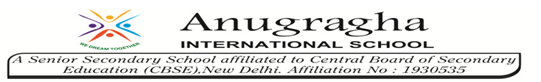 